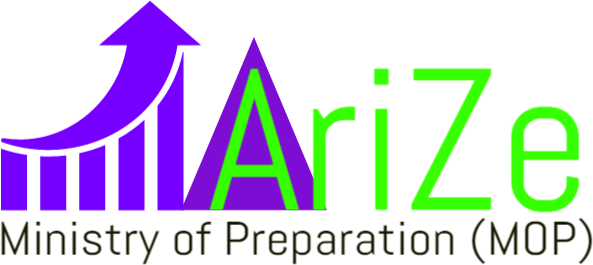 CONTENTS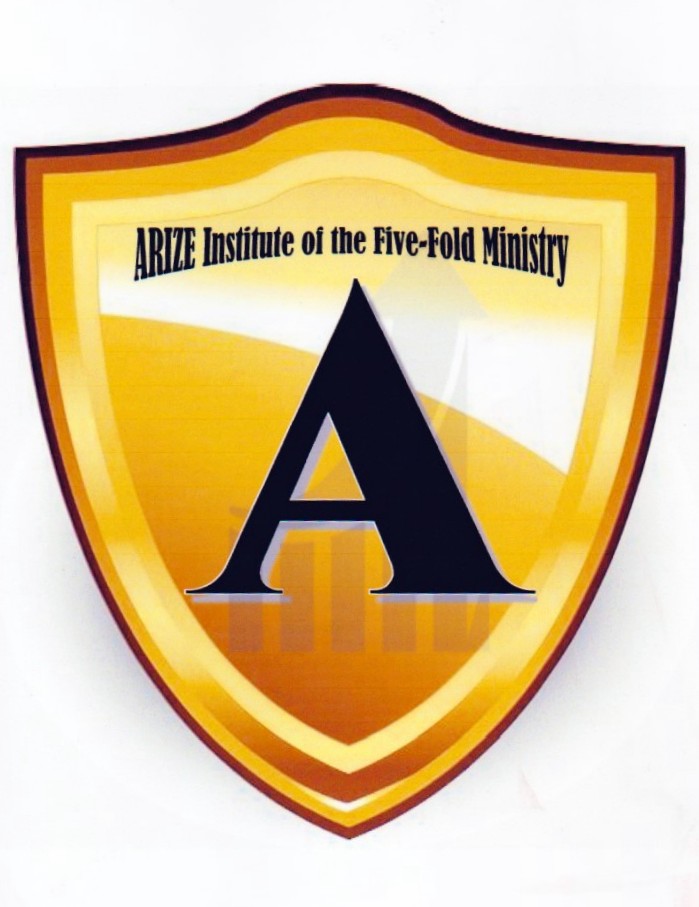 Welcome									3What are some of the advantages of starting a Bible institute 		4	at your church, namely, Arize Institute of the 	Five-Fold Ministry?Arize Institute of the Five-Fold Ministry Introduction 			5 Orientation Guide								5Statement of Purpose							6Mission Statement								7Purpose (1)									7The Concept					What are some of the advantages of starting a 				7	Bible institute at your church, 	namely, Arize Institute of the Five-Fold Ministry?			The Curriculum Degrees							7Core Values									8Philosophy of Theological Education					8Purpose (2) & Aims (With Scriptural Foundations)			8Goals										9Finances									10Spiritual Reproduction							10Progression									11Application									12WELCOME!To you the future home of The Arize Institute of the Five-Fold Ministry Extension School of Higher Learning & Training in the Five-Fold Ministry giftings.Ephesians 4:11-16“And He gave some apostles, some prophets, some evangelist, some pastor, and teachers, For the perfecting of the saints, for the work of the ministry, for the edifying of the body of Christ: Till we all come in the unity of the faith, and of the knowledge of the Son of God, unto a perfect man, unto the measure of the stature of the fulness of Christ:  That we henceforth be no more children, tossed to and fro, and carried about with every wind of doctrine, by the sleight of men, and cunning craftiness, whereby they lie in wait to deceive;  But speaking the truth in love, may grow up into him in all things, which is the head, even Christ:  From whom the whole body fitly joined together and compacted by that which every joint supplieth, according to the effectual working in the measure of every part, maketh increase of the body unto the edifying of itself in love.”Arize Institute of the Five-Fold Ministry Instructions for Extended Schools		For various reasons, many pastors have had doubts regarding sending all of their graduates away to college. However, they did not have a good alternative. Also, there were not a tremendous amount of colleges or training schools that dealt with the giftings of the Five-Fold Ministry. This gave rise and the vision of the Founder to plant a school that would encompass those seasoned gifted individuals in the Body of Christ, chosen by Christ exhibiting the apostle, the prophet, the evangelist, the pastor, and the teacher. All of which are for the perfecting of the saints. 	Established in 2019, Arize Institute of the Five-Fold Ministry has had its first graduation. Its plans are to move forward with other locations that can house the environment of such teachings and trainings.		On the next several pages you will find:Introduction ManualArize Institute of the Five-Fold Ministry GuidelinesSchool Application& Registration.Pastor Info.Church Info.Leadership Development Info., etc.What are some of the advantages of starting a Bible institute at your church, namely, Arize Institute of the Five-Fold Ministry?It will allow the pastor to continue pastoring those who attend the school receive quality biblical training from a professional and anointed individual representing the offices or giftings of the Five-Fold Ministry.It will allow members or non-members to take the courses for degrees such as the Associate, Bachelor and Masters in the Five-Fold Ministry and Theology in the comfort of their home, or at a designated location provided.You the extended school will be the one who will confer the degrees upon the student with the Founder of the School or those appointed.The graduation ceremony will take place at your church in front of your people..Arize Institute of the Five-Fold Ministry will provide the education and the degree.Arize Institute of the Five-Fold Ministry shares in the tuition from each student with the ministry or church at a rate 15% of each student’s tuition. Given twice a year.Students are able to study at their own pace.Work assignments and instructions are captured in an assignment book (month-to-month-instructions) that is purchased by the student. (See Arize Institute Manual).As the pastor, or affiliate you are encouraged to assist the student throughout their assignment process.If a student has a previous degree from another institution, Arize Institute of the Five-Fold Ministry will accept the degree and start them at the appropriate level for the next degree higher than the one they possess.INTRODUCTION	This introductory guideline provides orientation and administrative guidelines for Arize Institute of the Five-Fold Ministry, the Christian education by extension ministry of Arize Institute of the Five-Fold Ministry. ORIENTATION GUIDE	This section introduces the ministry of Arize Institute of the Five-Fold Ministry by providing information on the organization, its purposes, doctrinal beliefs, specific mission, structure and function, and curriculum. 		The name of the organization reflects its purpose: ARIZE which is a word formulated from the word “arise” with a “Z” substituting and representing the Founder of Arize. The joining of the words "arise" and substitution of the "Z" emphasizes the urgency of the command to “arise” ( with zest & zeal – ARIZE – Apprehending Rich Illumination in the Effectiveness (that the Five-Fold Ministry Brings to the Body of Christ). 		The Bible warns, "Where there is no vision, the people perish" (Proverbs 29:18). Jesus Christ challenged His followers with one of the greatest visions of all times: ...Lift up your eyes and look on the fields; for they are white already to harvest. (John 4:35) 		The challenge for laborers for the spiritual anointing that Christ places upon them is ripe. We must “arise” and get in position for Christ’s return. With that being stated, Arize Institute of the Five-Fold Ministry is gathering the crop to gain or win by effort the product of any labor. 		In the spiritual world, the analogy of natural principles of harvest is made to the reaping of souls of men, women, and children through proper presentation of the Gospel. Jesus said: ...The harvest truly is plenteous, but the laborers are few. (Matthew 9:37) The only way this great spiritual harvest will be reaped is for each born-again believer to become a reproducing Christian...a harvester. It is to this vision Arize Institute of the Five-Fold Ministry is dedicated: Raising up laborers for worldwide spiritual harvest. NETWORK: A network is the joining together of many segments to make a whole. Working between denominations, organizations, and nations in a new network of those that are called as apostles, prophets, evangelist, pastors, and teachers is the vision of this ministry. Simply stated, a network consists of people talking to each other, sharing ideas, information, and resources to achieve a common goal. For Arize Institute of the Five-Fold Ministry, that goal is reaching the world with the Gospel of the Kingdom, training and developing those gifts of the Five-Fold Ministry and presenting additional courses which are found in the Assignment and Instructional Book for each degree program to enhance and pick the passion that lies within for developing men and women, boys and girls with biblical knowledge to perfect the saints. 	The New Testament definition of the Church is an example of networking. The Church is pictured as a united body of many parts, gifted believers functioning together in ministry and mission (1st Corinthians 12:4-31). The controlling power of the network is the authority of God's Word and the Lord Jesus Christ.STATEMENT OF PURPOSE	It was upon the spiritual directions from Christ that there be five (5) individuals to perfect the saints for Kingdom Building. This is found in Ephesians 4:11:16. “And He gave, some apostles, some prophets, some evangelist, some pastors and teachers for the perfecting of the saints, for the work of the ministry, for the edifying of the body of Christ: Till we all come in the unity of the faith, and of the knowledge of the Son of God, unto a perfect man, unto the measure of the stature of the fulness of Christ:  That we henceforth be no more children, tossed to and fro, and carried about with every wind of doctrine, by the sleight of men, and cunning craftiness, whereby they lie in wait to deceive;  But speaking the truth in love, may grow up into him in all things, which is the head, even Christ:From whom the whole body fitly joined together and compacted by that which every joint supplieth, according to the effectual working in the measure of every part, maketh increase of the body unto the edifying of itself in love.” 	The challenge given by our Lord is for those that have been given these gifts, to arise and be counted. It is to this purpose that Arize Institute of the Five-Fold Ministry is dedicated, to recruit, train, motivate, and mobilize a network of international gifted believers in Christ who are capable of: Intercession for international spiritual harvest and those with giftings of the Five-Fold Ministry: ...The harvest truly is plenteous, but the laborers are few; Pray ye therefore the Lord of the harvest, that He will send forth laborers into His harvest. (Matthew 9:37-38) Articulation of the principles of spiritual harvest & spiritual giftedness: And the things that thou hast heard of me among many witnesses, the same commit thou to faithful men, who shall be able to teach others also. (2nd Timothy 2:2) Demonstration of the principles of spiritual harvest and spiritual giftedness: And my speech and my preaching was not with enticing words of man's wisdom, but in demonstration of the Spirit and of power: that your faith should not stand in the wisdom of men, but in the power of God. (1st Corinthians 2:4-5) Communication of the urgency of the mandate for worldwide spiritual harvest and giftedness: The harvest is past, the summer is ended, and we are not saved. (Jeremiah 8:20) Mobilization of members of the Body of Christ to reap their appointed fields and positions in the Five-Fold Ministry in worldwide, end-time harvest: ...He reserveth unto us the appointed weeks of the harvest. (Jeremiah 5:24) Mission Statement"Training, developing, & pursuing Leadership for Ministry as seen in Ephesians 4:11-16 in God's church according to the words of Christ."Purpose	To extend basic non-formal Five-Fold Ministry Training and development along with theological training to the world’s representatives, i.e., the apostle, prophet, evangelist, pastor, and teacher.  We also consult and plant existing church leaders who we believe  are committed to the proposition Kingdom Building having  the very best trained apostles, prophets, evangelist, pastor, teachers.	The goal of ARIZE is therefore to effectively train those in the Five-Fold Ministry Leadership for local church ministry. ARIZE is both a concept and a curriculum. The Concept	To teach those in the Five-Fold Ministry Leadership in a non-formal, hands on and on-line setting with qualified teachers in a discipleship relationship. The emphasis is on assimilation of biblical principles, concepts, truths, and personal spiritual growth. The Curriculum DegreesWe offer the following: Associate Degree ProgramBachelor’s DegreeMaster’s DegreeNon-Degree ProgramsCORE VALUE	We believe scripture is the word of God, infallible and the basis of all truth. (2 Timothy 3:16) Application: We integrate the Bible into all aspects of the educational program and extracurricular activities. Core Value: Developing Disciples Belief: We are called to make disciples of all people. (Matthew 28:19) Application: We clearly present the gospel of Jesus Christ and nurture the growth of students as disciples of Christ. As students come to know Christ, they are challenged to exemplify behaviors and attitudes which glorify God. PHILOSOPHY OF THEOLOGICAL EDUCATION	ARIZE is designed as a “Biblical-based” equipping and training ministry, according to the word of God.  This is not an accredited institution but one that has been ordained by Christ for the purpose of “perfecting the saint, until Christ returns.” The training we provide can be described as “nonformal” equipping for ministry. 	This biblically based institution gives practical understanding and implementation of biblical knowledge and ministry skills which is the objective—not academic knowledge, credentials, or achievement. The President and Dean of the institute of the Five-Fold Ministry’s  holds a Doctor of Ministry (earned) as well as an Honorary Doctor of Divinity, Masters in Christian Education and Divinity and a Bachelor in Theology, therefore, believes strongly that one has to, “seek after learning with one’s burning” to do the work for Christ effectively.  This is not to say that Christ cannot use anointed people from the womb to do His work.  We go a step further in assisting in the developing of one’s anointing, proclaiming, and witnessing such anointing with the training and development to do Christ’s work and to stay focused on His ministry. 	The philosophy of ARIZE Institute of the Five-Fold Ministry is founded upon the God-centered view that all truth is from God and that truth is unchanging. The foundation also rests upon the belief that the Bible is the inspired, infallible Word of God. God created all things and does sustain all of His creation. Therefore, the universe and all mankind are dynamically related to God and have the purpose of glorifying Him. As man is a sinner by nature and choice, he can only glorify and know God by choosing God’s free gift of salvation through God’s Son, Jesus Christ, thereby committing his life to the Lordship of Jesus Christ. It is our purpose, as a Christian Institute of the Five-Fold Ministry to provide the opportunity for each student to come to know Jesus Christ as his personal Savior and Lord. PURPOSE AND AIMS (WITH SCRIPTURAL FOUNDATION)	Matthew 22:36-39 “‘Master, which is the great commandment in the law?’ Jesus said unto him, ‘thou shalt love the Lord thy God with all thy heart, and with all thy soul, and with all thy mind. This is the first and great commandment. And the second is like unto it, Thou shalt love thy neighbor as thyself.’Deuteronomy 6:6-7 “And these words, which I command thee this day, shall be in thine heart: And thou shall teach them diligently unto thy children, and shalt talk of them when thou sittest in thine house, and when thou walkest in thy ways, and when thou liest down, and when thou risest up.”	Paralleling this primary purpose, ARIZE will, under the guidance of the Holy Spirit: Provide a program imparting Christ-centered knowledge Colossians 2:6-7 “As ye have therefore received Christ Jesus the Lord, so walk ye in Him, rooted and built up in Him and established in the faith, as ye have been taught, abounding therein with thanksgiving.” Train our students to produce actions commensurate with this knowledge found in Romans 12:2 “And be not conformed to this world: but be ye transformed by the renewing of your mind, that ye may prove what is that good, and acceptable, and perfect, will of God.” Strive for excellence in all areas and work to pass this trait on to each student Colossians 3:23 “And whatsoever you do, do it heartily as to the Lord, and not unto men;” Provide born-again, spiritually mature, qualified teachers in whom is evidence of God’s call to teach and a lifestyle that clearly testifies of a sanctified life Ephesians 4:11-13 “And He gave some, apostles; and some prophets; and some evangelists; and some pastors and teachers; for the perfecting of the saints, for the work of the ministry, for the edifying of the body of Christ: Till we all come in the unity of the faith, and of the knowledge of the stature of the fullness of Christ.” Furnish the students with an education that is challenging, rewarding, and enjoyable.Consistently enforce high standards of discipline, following the principles set forth in the Bible Proverbs 19:18 “Chasten thy son while there is hope, and let not thy soul spare for his crying.” Welcome all students of all racial, social, ethnic, and religious backgrounds who are willing to accept and support the Christian doctrines of the school Luke 14:23 “And the Lord said unto the servant, go out into the highways and hedges, and compel them to come in, that my house may be filled.”GOALS	The goals of ARIZE are multi-faceted. Each student will be challenged to stretch toward his intellectual and spiritual potential. We will provide the students with an education that meets or exceeds the levels of the best Bible-based school that only uses textbooks and standard curriculum.  Although mostly our school is self-moved in the curriculum we provide and encourage all of our Deans and Five-Fold Ministry teacher to always remember that we represent Christ in all aspects of life and within the school itself. 	We will provide an education and an atmosphere where individuals can learn to make sound choices, based upon a sound foundation of unchanging truths. It is our goal to:  provide an atmosphere of positive faith and believing.  draw out and protect the sensitive individual while directing the more aggressive individual to use his talents properly.  channel the energy of an individual although who is an adult toward good.  expose individuals to a wide range of areas of interest.  help individuals develop fully in spirit, mind, and body.  teach individuals to communicate well, including developing the ability to resolve conflicts with others.  teach individual how to work diligently to resolve problems and how to “think through” difficult problems.  develop a confidence and courage that they will be used humbly, in love .FINANCES	Tuition is our primary source of income for the school. It is crucial that payments be made in a timely fashion. The responsibility for tuition payments lies with each student individually and not their spouse or family members. The school will pray for families, encourage them, and offer financial counsel. The school will not carry the burden of unpaid tuition, act in the capacity of a credit company or collection agency or allow debts to be in arrears without taking action on such matters. 	We require a registration fee at the time of registration. This fee is non-refundable. It is in addition to the stated tuition fee. The fee is intended as evidence of the individual student to definite commitment to coming to ARIZE. 	Portions of the tuition five days are also non-refundable. Should a student leave the school at any time after we have provided the curriculum and hired our staff, the school will keep or expect payment of 20% of the total tuition. The purpose of this is to cover expenditures made by the school based upon your commitment. Any tuition you have paid above that amount will be refunded on a prorated basis. No tuition will be refunded after 28 days.  Exceptions to the refund policy will be for any student, who is asked to leave the school because of misconduct, living immoral lives or practicing non-biblical principles i.e., unseeingly of one representing Christ. SPIRITUAL REPRODUCTION	The participation to which students are challenged is that of spiritual reproduction. Christ's first appeal to His disciples was centered on reproduction: And He saith unto them, Follow me, and I will make you fishers of men. (Matthew 4:19) His final command to believers was to reproduce spiritually: Go ye therefore, and teach all nations, baptizing them in the name of the Father, and of the Son, and of the Holy Ghost; Teaching them to observe all things whatsoever I have commanded you... (Matthew 28:19-20) His last command should be our first priority. 	The Church is a spiritual body under commission. Since 99% of the Church is composed of laymen, this force must be motivated to become reproductive in order to “Perfct the saints” for the pleasure and the will of Christ. 	Through application of Scriptural principles, Arize equips believers to raise up other motivated Christians, creating a new network of Five-Fold Ministry saints throughout the world. This is not a plan developed by an individual or an organization, but the plan of God revealed in Scriptures. PROGRESSION	For complete, sequential, and intensified instruction designed to move laymen from vision to reality, use the Arize Assignment Books and Instructions for each degree. (Found in our manual and on the website. www.arizefivefoldministry.info.	Each module or monthly course FOR EACH DEGREE PROGRAM is independent of all others, however, permitting courses to be used separately CAN  be administered if so desired. 	For example, a student can use "Practical Leadership" if in the Bachelor’s program as a course of choice to begin with. The student would have to be enrolled in the Bachelor’s program to take this course. This is not encouraged, but with the approval of the Dean or the student’s mentor, it is possible.	A student may not be considered officially enrolled if he has an outstanding balance at another school. We will not forward the records of any of our students until his outstanding balance is paid. Tuition is to be paid on time. If you have a difficulty that precludes you from making a payment on time, please contact the proper officials of ARIZE in advance of the payment. This courtesy allows us to work with you and gives us time to try to adjust our own budget. The school may apply late fees for past due tuition. This will be determined by the frequency of late payments. Arize Institute of the Five-Fold MinistryExtension School Application & RegistrationChurch Name _________________________________________________________________Address  _____________________________________________________Zip_______________Telephone(_____)# _____________________________________________________________Fax (_____) # _________________________________________________________________Responsible Personal ____________________________________________________________Phone  -_______________________________________________________________________Pastor ________________________________________________________________________Address___________________________________________________________Zip_________Telephone (_____) # _____________________________________________________________Fax(_____)# ___________________________________________________________________Responsible Personal _____________________________________________________________Leadership DeveloperName  ________________________________________________________________________Address___________________________________________________________Zip_________Telephone(_____) # _____________________________________________________________Fax (_____) # __________________________________________________________________Responsible Personal _____________________________________________________________Phone #_______________________________________________________________________Answer the Following questions:How long has your ministry existed?_______________________________________________Membership_________________________________________________________________			Men______________Women______________Youth__________Children_____Do you participate in outreach? Yes_______ No_____Do you sanction the Five-Fold Ministry Leadership in the church?___What is your passion for training and developing the members in the church and in the community?By signing below, I (we) agree that all the information given is true to my knowledge and will adhere to all of the guidelines as stated in Arize Institute of the Five-Fold Ministry’s Extension School’s core values, operational procedures, and do declare that I have read such and will adhere to such with the assistance of the Holy Spirit.__________________________________________  Date:______________________________Pastor/Responsible Representative of your church. (Please include your title after the signature).